О выявлении правообладателя ранееучтенного объекта недвижимостиВ соответствии со статьей 69.1 Федерального закона от 13 июля 2015 года № 218-ФЗ «О государственной регистрации недвижимости», в результате проведения мероприятий по выявлению правообладателей ранее учтенных объектов недвижимости:Определить Солдатову Валентину Петровну, 24.08.1946 года рождения, место рождения: с. Ивановка Курманаевского района Оренбургской области, паспорт гражданина Российской Федерации серия 5300 № 369170 выдан ОВД Курманаевского района Оренбургской области, 04.09.2001 года, СНИЛС: 055-419-022-45, зарегистрированной по адресу: Оренбургская область, Курманаевский район, с. Ивановка, ул. К.С. Солдатова, дом № 14 в качестве правообладателя в отношении земельного участка с кадастровым номером 56:16:0902001:37, расположенного по адресу: обл. Оренбургская, р-н Курманаевский, с. Ивановка, ул. К.С. Солдатова, дом № 14 владеющей данным земельным участком.2. Солдатова Валентина Петровна, выявлена в качестве правообладателя на указанный в пункте 1 настоящего постановления земельный участок на основании выписки из похозяйственной книги № 10 от 1991-1996, лицевой счет № 335.3. Ведущему специалисту администрации муниципального образования Костинский сельсовет Курманаевского района Оренбургской области осуществить действия по передачи необходимых изменений в сведения Единого государственного реестра недвижимости.4. Контроль за выполнением настоящего постановления оставляю за собой.5. Постановление вступает в силу после официального опубликования в газете «Вестник Костинского сельсовета» и подлежит размещению на официальном сайте муниципального образования Костинский сельсовет Курманаевского района.Глава муниципального образования                                                                   Ю.А. Солдатов____________________________________________________________________________УведомлениеОдин экземпляр настоящего проекта постановления получен мною лично «__»_____ 2023 ______________________ ______________________________________________________ (подпись)                                                                         (Фамилия, имя, отчество полностью)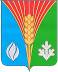 Администрациямуниципального образованияКостинский сельсоветКурманаевский районОренбургской областиПОСТАНОВЛЕНИЕ15.12.2023 № 173-п